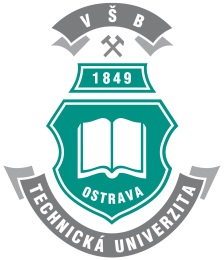 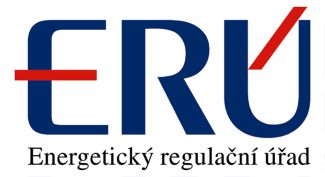 POZVÁNKAVysoká škola báňská – Technická univerzita Ostrava, Výzkumné energetické centrum a Centrum ENET ve spolupráci s Energetickým regulačním úřadem v rámci konzultačního procesu pořádají seminářNávrh nové tarifní strukturyTermín: 	21. dubna 2016Místo konání:	Vysoká škola báňská – Technická univerzita Ostrava 17. listopadu 15, Ostrava – PorubaPosluchárna B2Program:08:30 – 09:00	Registrace09:00 – 09:30 	Úvod do problematiky NTS 	Ing. Alena Vitásková, předsedkyně ERÚ09:30 – 10:00	Návrh nové tarifní struktury, metodika 	Ing. René Neděla, sekce regulace ERÚ10:00 – 10:15	Veřejný konzultační proces jako brzda před negativními sociálními dopady	Olga Havlová, poslankyně Poslanecké Sněmovny Parlamentu ČR 10:15 – 10:30	Diskuze k prvnímu bloku10:30 – 11:00	Přestávka na občerstvení11:00 – 11:15	Malé FVE 	Jakub Halamíček, Cech aplikovaných fotovoltaických technologií, 11:15 – 11:30	Podpora (neomezeni) rozvoje OZE	Štěpán Chalupa, Komora obnovitelných zdrojů energie11:30 – 12:00 	DiskuzeRegistrace:S ohledem na omezený počet míst je nutné se zaregistrovat v termínu do 19.4.2016 mailem na katerina.sindlerova@vsb.cz.Doprava:	Z nádraží Ostrava – Svinov, tramvajová zastávka Svinov mosty horní zastávka směr Vřesinská, linky č. 7, 8, 17. Vystoupit na zastávce Rektorát VŠB (doporučeno) nebo Hlavní třída, pak cca 5 minut chůze.Při dopravě autem je areál VŠB-TU Ostrava přístupný buď na zaměstnaneckou kartu nebo za poplatek 20,- Kč/hodinu.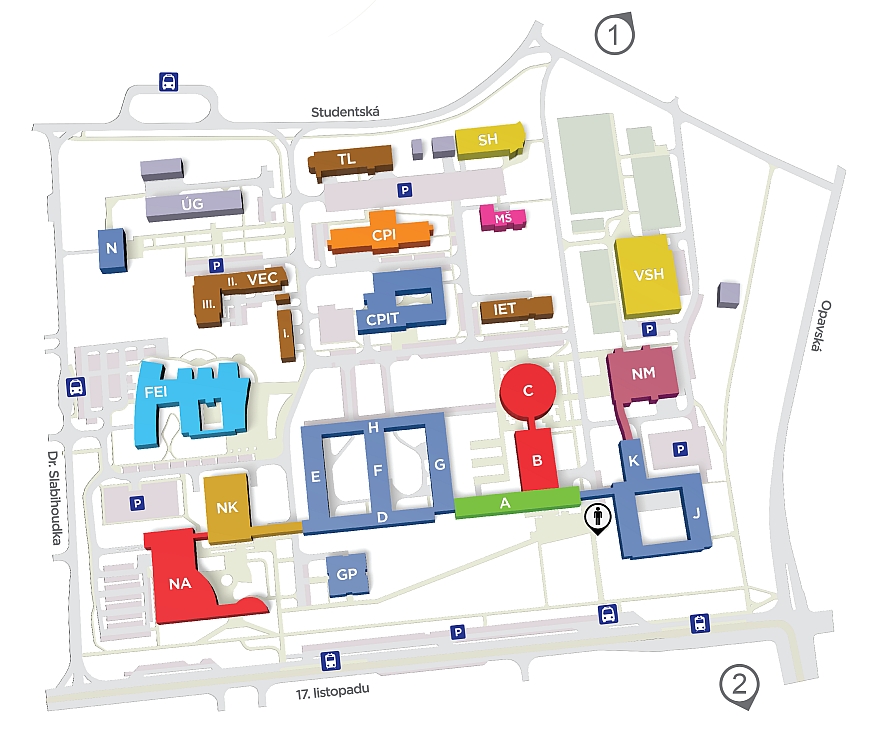 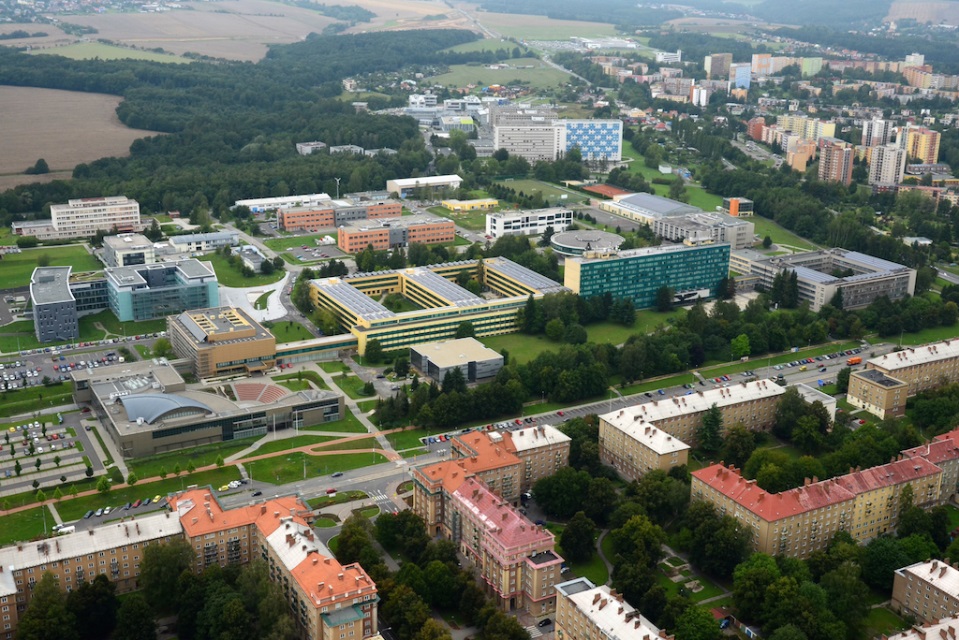 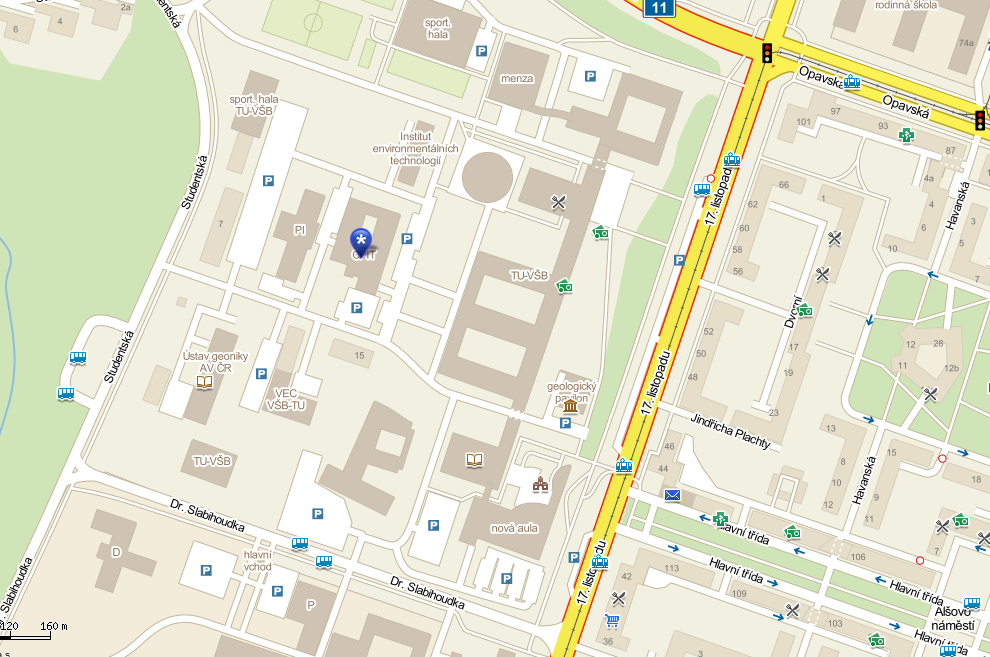 